196 spots: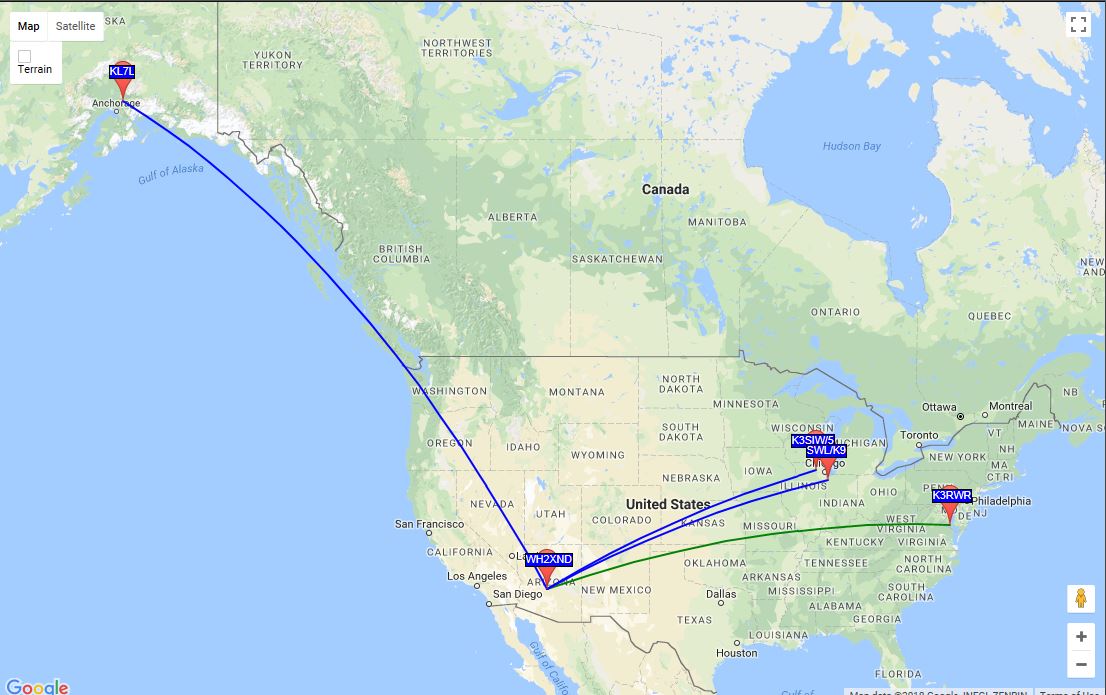 TimestampCallMHzSNRDriftGridPwrReporterRGridkmaz 2018-01-16 16:40  WH2XND  0.075596  -27  0  DM33xt  1  SWL/K9  EN61  2350  61  2018-01-16 16:36  WH2XND  0.075596  -28  0  DM33xt  1  SWL/K9  EN61  2350  61  2018-01-16 16:32  WH2XND  0.075596  -26  0  DM33xt  1  SWL/K9  EN61  2350  61  2018-01-16 16:28  WH2XND  0.075596  -26  0  DM33xt  1  SWL/K9  EN61  2350  61  2018-01-16 16:24  WH2XND  0.075596  -27  0  DM33xt  1  SWL/K9  EN61  2350  61  2018-01-16 16:20  WH2XND  0.075596  -26  0  DM33xt  1  SWL/K9  EN61  2350  61  2018-01-16 16:16  WH2XND  0.075596  -27  0  DM33xt  1  SWL/K9  EN61  2350  61  2018-01-16 16:08  WH2XND  0.075596  -23  0  DM33xt  1  SWL/K9  EN61  2350  61  2018-01-16 16:04  WH2XND  0.075596  -27  0  DM33xt  1  SWL/K9  EN61  2350  61  2018-01-16 16:00  WH2XND  0.075596  -24  0  DM33xt  1  SWL/K9  EN61  2350  61  2018-01-16 15:56  WH2XND  0.075596  -24  0  DM33xt  1  SWL/K9  EN61  2350  61  2018-01-16 15:52  WH2XND  0.075596  -23  0  DM33xt  1  SWL/K9  EN61  2350  61  2018-01-16 15:48  WH2XND  0.075596  -23  0  DM33xt  1  SWL/K9  EN61  2350  61  2018-01-16 15:44  WH2XND  0.075596  -23  0  DM33xt  1  SWL/K9  EN61  2350  61  2018-01-16 15:40  WH2XND  0.075596  -22  0  DM33xt  1  SWL/K9  EN61  2350  61  2018-01-16 15:36  WH2XND  0.075596  -22  0  DM33xt  1  SWL/K9  EN61  2350  61  2018-01-16 15:32  WH2XND  0.075596  -22  0  DM33xt  1  SWL/K9  EN61  2350  61  2018-01-16 15:28  WH2XND  0.075595  -23  0  DM33xt  1  SWL/K9  EN61  2350  61  2018-01-16 15:24  WH2XND  0.075596  -24  0  DM33xt  1  SWL/K9  EN61  2350  61  2018-01-16 15:20  WH2XND  0.075596  -25  0  DM33xt  1  SWL/K9  EN61  2350  61  2018-01-16 15:16  WH2XND  0.075596  -24  0  DM33xt  1  SWL/K9  EN61  2350  61  2018-01-16 15:12  WH2XND  0.075596  -23  0  DM33xt  1  SWL/K9  EN61  2350  61  2018-01-16 15:08  WH2XND  0.075596  -25  0  DM33xt  1  SWL/K9  EN61  2350  61  2018-01-16 15:04  WH2XND  0.075596  -25  0  DM33xt  1  SWL/K9  EN61  2350  61  2018-01-16 15:00  WH2XND  0.075596  -26  0  DM33xt  1  SWL/K9  EN61  2350  61  2018-01-16 14:56  WH2XND  0.075596  -24  0  DM33xt  1  SWL/K9  EN61  2350  61  2018-01-16 14:52  WH2XND  0.075596  -26  0  DM33xt  1  SWL/K9  EN61  2350  61  2018-01-16 14:48  WH2XND  0.075596  -24  0  DM33xt  1  SWL/K9  EN61  2350  61  2018-01-16 14:40  WH2XND  0.075595  -27  0  DM33xt  1  SWL/K9  EN61  2350  61  2018-01-16 14:36  WH2XND  0.075596  -25  0  DM33xt  1  SWL/K9  EN61  2350  61  2018-01-16 14:32  WH2XND  0.075596  -25  0  DM33xt  1  SWL/K9  EN61  2350  61  2018-01-16 14:28  WH2XND  0.075595  -25  0  DM33xt  1  SWL/K9  EN61  2350  61  2018-01-16 14:24  WH2XND  0.075596  -25  0  DM33xt  1  SWL/K9  EN61  2350  61  2018-01-16 14:20  WH2XND  0.075595  -24  0  DM33xt  1  SWL/K9  EN61  2350  61  2018-01-16 14:16  WH2XND  0.075596  -24  0  DM33xt  1  SWL/K9  EN61  2350  61  2018-01-16 14:12  WH2XND  0.075596  -24  0  DM33xt  1  SWL/K9  EN61  2350  61  2018-01-16 12:08  WH2XND  0.075595  -18  0  DM33xt  1  K3RWR  FM18qi  3203  71  2018-01-16 12:04  WH2XND  0.075595  -18  0  DM33xt  1  K3RWR  FM18qi  3203  71  2018-01-16 12:00  WH2XND  0.075595  -18  0  DM33xt  1  K3RWR  FM18qi  3203  71  2018-01-16 11:56  WH2XND  0.075595  -18  0  DM33xt  1  K3RWR  FM18qi  3203  71  2018-01-16 11:52  WH2XND  0.075595  -18  0  DM33xt  1  K3RWR  FM18qi  3203  71  2018-01-16 11:48  WH2XND  0.075595  -18  0  DM33xt  1  K3RWR  FM18qi  3203  71  2018-01-16 11:40  WH2XND  0.075595  -20  0  DM33xt  1  K3RWR  FM18qi  3203  71  2018-01-16 11:20  WH2XND  0.075595  -19  0  DM33xt  1  K3RWR  FM18qi  3203  71  2018-01-16 11:12  WH2XND  0.075595  -18  0  DM33xt  1  K3RWR  FM18qi  3203  71  2018-01-16 11:08  WH2XND  0.075595  -18  0  DM33xt  1  K3RWR  FM18qi  3203  71  2018-01-16 11:04  WH2XND  0.075595  -18  0  DM33xt  1  K3RWR  FM18qi  3203  71  2018-01-16 11:00  WH2XND  0.075595  -18  0  DM33xt  1  K3RWR  FM18qi  3203  71  2018-01-16 10:52  WH2XND  0.075595  -18  0  DM33xt  1  K3RWR  FM18qi  3203  71  2018-01-16 10:48  WH2XND  0.075595  -18  0  DM33xt  1  K3RWR  FM18qi  3203  71  2018-01-16 10:44  WH2XND  0.075595  -19  0  DM33xt  1  K3RWR  FM18qi  3203  71  2018-01-16 10:40  WH2XND  0.075595  -19  0  DM33xt  1  K3RWR  FM18qi  3203  71  2018-01-16 10:32  WH2XND  0.075595  -20  0  DM33xt  1  K3RWR  FM18qi  3203  71  2018-01-16 09:08  WH2XND  0.075595  -20  0  DM33xt  1  K3RWR  FM18qi  3203  71  2018-01-16 08:48  WH2XND  0.075595  -21  0  DM33xt  1  K3RWR  FM18qi  3203  71  2018-01-16 08:00  WH2XND  0.075595  -19  0  DM33xt  1  K3RWR  FM18qi  3203  71  2018-01-16 07:52  WH2XND  0.075595  -33  0  DM33xt  1  KL7L  BP51ip  4059  331  2018-01-16 07:36  WH2XND  0.075595  -19  0  DM33xt  1  K3RWR  FM18qi  3203  71  2018-01-16 07:32  WH2XND  0.075595  -20  0  DM33xt  1  K3RWR  FM18qi  3203  71  2018-01-16 07:28  WH2XND  0.075595  -31  0  DM33xt  1  KL7L  BP51ip  4059  331  2018-01-16 07:24  WH2XND  0.075595  -28  0  DM33xt  1  KL7L  BP51ip  4059  331  2018-01-16 07:20  WH2XND  0.075595  -28  0  DM33xt  1  KL7L  BP51ip  4059  331  2018-01-16 07:16  WH2XND  0.075595  -28  0  DM33xt  1  KL7L  BP51ip  4059  331  2018-01-16 07:08  WH2XND  0.075595  -28  0  DM33xt  1  KL7L  BP51ip  4059  331  2018-01-16 07:08  WH2XND  0.075595  -19  0  DM33xt  1  K3RWR  FM18qi  3203  71  2018-01-16 07:04  WH2XND  0.075595  -20  0  DM33xt  1  K3RWR  FM18qi  3203  71  2018-01-16 07:04  WH2XND  0.075595  -28  0  DM33xt  1  KL7L  BP51ip  4059  331  2018-01-16 07:00  WH2XND  0.075595  -27  0  DM33xt  1  KL7L  BP51ip  4059  331  2018-01-16 07:00  WH2XND  0.075595  -19  0  DM33xt  1  K3RWR  FM18qi  3203  71  2018-01-16 06:56  WH2XND  0.075595  -26  0  DM33xt  1  KL7L  BP51ip  4059  331  2018-01-16 06:56  WH2XND  0.075595  -29  0  DM33xt  1  K3SIW/5  EN52ta  2258  59  2018-01-16 06:52  WH2XND  0.075595  -25  0  DM33xt  1  K3SIW/5  EN52ta  2258  59  2018-01-16 06:52  WH2XND  0.075595  -26  0  DM33xt  1  KL7L  BP51ip  4059  331  2018-01-16 06:48  WH2XND  0.075595  -21  0  DM33xt  1  K3SIW/5  EN52ta  2258  59  2018-01-16 06:48  WH2XND  0.075595  -30  0  DM33xt  1  KL7L  BP51ip  4059  331  2018-01-16 06:44  WH2XND  0.075595  -22  0  DM33xt  1  K3SIW/5  EN52ta  2258  59  2018-01-16 06:44  WH2XND  0.075595  -28  0  DM33xt  1  KL7L  BP51ip  4059  331  2018-01-16 06:44  WH2XND  0.075595  -21  0  DM33xt  1  K3RWR  FM18qi  3203  71  2018-01-16 06:40  WH2XND  0.075595  -22  0  DM33xt  1  K3SIW/5  EN52ta  2258  59  2018-01-16 06:40  WH2XND  0.075595  -19  0  DM33xt  1  K3RWR  FM18qi  3203  71  2018-01-16 06:40  WH2XND  0.075595  -25  0  DM33xt  1  KL7L  BP51ip  4059  331  2018-01-16 06:36  WH2XND  0.075595  -22  0  DM33xt  1  K3SIW/5  EN52ta  2258  59  2018-01-16 06:36  WH2XND  0.075595  -19  0  DM33xt  1  K3RWR  FM18qi  3203  71  2018-01-16 06:36  WH2XND  0.075595  -25  0  DM33xt  1  KL7L  BP51ip  4059  331  2018-01-16 06:32  WH2XND  0.075595  -21  0  DM33xt  1  K3SIW/5  EN52ta  2258  59  2018-01-16 06:32  WH2XND  0.075595  -19  0  DM33xt  1  K3RWR  FM18qi  3203  71  2018-01-16 06:32  WH2XND  0.075595  -27  0  DM33xt  1  KL7L  BP51ip  4059  331  2018-01-16 06:28  WH2XND  0.075595  -24  0  DM33xt  1  K3SIW/5  EN52ta  2258  59  2018-01-16 06:28  WH2XND  0.075595  -19  0  DM33xt  1  K3RWR  FM18qi  3203  71  2018-01-16 06:28  WH2XND  0.075595  -29  0  DM33xt  1  KL7L  BP51ip  4059  331  2018-01-16 06:24  WH2XND  0.075595  -20  0  DM33xt  1  K3RWR  FM18qi  3203  71  2018-01-16 06:24  WH2XND  0.075595  -26  0  DM33xt  1  K3SIW/5  EN52ta  2258  59  2018-01-16 06:20  WH2XND  0.075595  -24  0  DM33xt  1  K3SIW/5  EN52ta  2258  59  2018-01-16 06:16  WH2XND  0.075595  -25  0  DM33xt  1  K3SIW/5  EN52ta  2258  59  2018-01-16 06:16  WH2XND  0.075595  -19  0  DM33xt  1  K3RWR  FM18qi  3203  71  2018-01-16 06:16  WH2XND  0.075595  -33  0  DM33xt  1  KL7L  BP51ip  4059  331  2018-01-16 06:12  WH2XND  0.075595  -22  0  DM33xt  1  K3SIW/5  EN52ta  2258  59  2018-01-16 06:12  WH2XND  0.075595  -19  0  DM33xt  1  K3RWR  FM18qi  3203  71  2018-01-16 06:08  WH2XND  0.075595  -23  0  DM33xt  1  K3SIW/5  EN52ta  2258  59  2018-01-16 06:08  WH2XND  0.075595  -20  0  DM33xt  1  K3RWR  FM18qi  3203  71  2018-01-16 06:04  WH2XND  0.075595  -22  0  DM33xt  1  K3SIW/5  EN52ta  2258  59  2018-01-16 06:00  WH2XND  0.075595  -20  0  DM33xt  1  K3RWR  FM18qi  3203  71  2018-01-16 06:00  WH2XND  0.075595  -23  0  DM33xt  1  K3SIW/5  EN52ta  2258  59  2018-01-16 06:00  WH2XND  0.075595  -29  0  DM33xt  1  KL7L  BP51ip  4059  331  2018-01-16 05:56  WH2XND  0.075595  -22  0  DM33xt  1  K3SIW/5  EN52ta  2258  59  2018-01-16 05:52  WH2XND  0.075595  -22  0  DM33xt  1  K3SIW/5  EN52ta  2258  59  2018-01-16 05:52  WH2XND  0.075595  -29  0  DM33xt  1  KL7L  BP51ip  4059  331  2018-01-16 05:52  WH2XND  0.075595  -19  0  DM33xt  1  K3RWR  FM18qi  3203  71  2018-01-16 05:48  WH2XND  0.075595  -21  0  DM33xt  1  K3SIW/5  EN52ta  2258  59  2018-01-16 05:48  WH2XND  0.075595  -29  0  DM33xt  1  KL7L  BP51ip  4059  331  2018-01-16 05:44  WH2XND  0.075595  -23  0  DM33xt  1  K3SIW/5  EN52ta  2258  59  2018-01-16 05:44  WH2XND  0.075595  -27  0  DM33xt  1  KL7L  BP51ip  4059  331  2018-01-16 05:40  WH2XND  0.075595  -24  0  DM33xt  1  K3SIW/5  EN52ta  2258  59  2018-01-16 05:40  WH2XND  0.075595  -29  0  DM33xt  1  KL7L  BP51ip  4059  331  2018-01-16 05:40  WH2XND  0.075595  -21  0  DM33xt  1  K3RWR  FM18qi  3203  71  2018-01-16 05:36  WH2XND  0.075595  -25  0  DM33xt  1  K3SIW/5  EN52ta  2258  59  2018-01-16 05:36  WH2XND  0.075595  -27  0  DM33xt  1  KL7L  BP51ip  4059  331  2018-01-16 05:32  WH2XND  0.075595  -25  0  DM33xt  1  K3SIW/5  EN52ta  2258  59  2018-01-16 05:32  WH2XND  0.075595  -29  0  DM33xt  1  KL7L  BP51ip  4059  331  2018-01-16 05:28  WH2XND  0.075595  -27  0  DM33xt  1  K3SIW/5  EN52ta  2258  59  2018-01-16 05:28  WH2XND  0.075595  -27  0  DM33xt  1  KL7L  BP51ip  4059  331  2018-01-16 05:24  WH2XND  0.075595  -28  0  DM33xt  1  K3SIW/5  EN52ta  2258  59  2018-01-16 05:24  WH2XND  0.075595  -30  0  DM33xt  1  KL7L  BP51ip  4059  331  2018-01-16 05:16  WH2XND  0.075595  -26  0  DM33xt  1  K3SIW/5  EN52ta  2258  59  2018-01-16 05:16  WH2XND  0.075595  -29  0  DM33xt  1  KL7L  BP51ip  4059  331  2018-01-16 05:16  WH2XND  0.075595  -19  0  DM33xt  1  K3RWR  FM18qi  3203  71  2018-01-16 05:12  WH2XND  0.075595  -27  0  DM33xt  1  K3SIW/5  EN52ta  2258  59  2018-01-16 05:12  WH2XND  0.075595  -27  0  DM33xt  1  KL7L  BP51ip  4059  331  2018-01-16 05:08  WH2XND  0.075595  -29  0  DM33xt  1  K3SIW/5  EN52ta  2258  59  2018-01-16 05:08  WH2XND  0.075595  -25  0  DM33xt  1  KL7L  BP51ip  4059  331  2018-01-16 05:04  WH2XND  0.075595  -19  0  DM33xt  1  K3RWR  FM18qi  3203  71  2018-01-16 05:04  WH2XND  0.075595  -27  0  DM33xt  1  KL7L  BP51ip  4059  331  2018-01-16 05:00  WH2XND  0.075595  -19  0  DM33xt  1  K3RWR  FM18qi  3203  71  2018-01-16 05:00  WH2XND  0.075595  -28  0  DM33xt  1  KL7L  BP51ip  4059  331  2018-01-16 04:56  WH2XND  0.075595  -27  0  DM33xt  1  K3SIW/5  EN52ta  2258  59  2018-01-16 04:56  WH2XND  0.075595  -28  0  DM33xt  1  KL7L  BP51ip  4059  331  2018-01-16 04:56  WH2XND  0.075595  -19  0  DM33xt  1  K3RWR  FM18qi  3203  71  2018-01-16 04:52  WH2XND  0.075595  -27  0  DM33xt  1  K3SIW/5  EN52ta  2258  59  2018-01-16 04:48  WH2XND  0.075595  -19  0  DM33xt  1  K3RWR  FM18qi  3203  71  2018-01-16 04:48  WH2XND  0.075595  -27  0  DM33xt  1  K3SIW/5  EN52ta  2258  59  2018-01-16 04:44  WH2XND  0.075595  -27  0  DM33xt  1  K3SIW/5  EN52ta  2258  59  2018-01-16 04:44  WH2XND  0.075595  -18  0  DM33xt  1  K3RWR  FM18qi  3203  71  2018-01-16 04:40  WH2XND  0.075595  -26  0  DM33xt  1  K3SIW/5  EN52ta  2258  59  2018-01-16 04:40  WH2XND  0.075595  -17  0  DM33xt  1  K3RWR  FM18qi  3203  71  2018-01-16 04:36  WH2XND  0.075595  -27  0  DM33xt  1  K3SIW/5  EN52ta  2258  59  2018-01-16 04:36  WH2XND  0.075595  -18  0  DM33xt  1  K3RWR  FM18qi  3203  71  2018-01-16 04:32  WH2XND  0.075595  -28  0  DM33xt  1  K3SIW/5  EN52ta  2258  59  2018-01-16 04:32  WH2XND  0.075595  -17  0  DM33xt  1  K3RWR  FM18qi  3203  71  2018-01-16 04:28  WH2XND  0.075595  -26  0  DM33xt  1  K3SIW/5  EN52ta  2258  59  2018-01-16 04:24  WH2XND  0.075595  -24  0  DM33xt  1  K3SIW/5  EN52ta  2258  59  2018-01-16 04:24  WH2XND  0.075595  -18  0  DM33xt  1  K3RWR  FM18qi  3203  71  2018-01-16 04:20  WH2XND  0.075595  -23  0  DM33xt  1  K3SIW/5  EN52ta  2258  59  2018-01-16 04:16  WH2XND  0.075595  -22  0  DM33xt  1  K3SIW/5  EN52ta  2258  59  2018-01-16 04:12  WH2XND  0.075595  -21  0  DM33xt  1  K3SIW/5  EN52ta  2258  59  2018-01-16 04:12  WH2XND  0.075595  -18  0  DM33xt  1  K3RWR  FM18qi  3203  71  2018-01-16 04:08  WH2XND  0.075595  -23  0  DM33xt  1  K3SIW/5  EN52ta  2258  59  2018-01-16 04:08  WH2XND  0.075595  -18  0  DM33xt  1  K3RWR  FM18qi  3203  71  2018-01-16 04:04  WH2XND  0.075595  -22  0  DM33xt  1  K3SIW/5  EN52ta  2258  59  2018-01-16 04:04  WH2XND  0.075595  -18  0  DM33xt  1  K3RWR  FM18qi  3203  71  2018-01-16 04:00  WH2XND  0.075595  -20  0  DM33xt  1  K3SIW/5  EN52ta  2258  59  2018-01-16 04:00  WH2XND  0.075595  -19  0  DM33xt  1  K3RWR  FM18qi  3203  71  2018-01-16 03:56  WH2XND  0.075595  -21  0  DM33xt  1  K3SIW/5  EN52ta  2258  59  2018-01-16 03:52  WH2XND  0.075595  -19  0  DM33xt  1  K3RWR  FM18qi  3203  71  2018-01-16 03:52  WH2XND  0.075595  -22  0  DM33xt  1  K3SIW/5  EN52ta  2258  59  2018-01-16 03:48  WH2XND  0.075595  -20  0  DM33xt  1  K3SIW/5  EN52ta  2258  59  2018-01-16 03:48  WH2XND  0.075596  -21  0  DM33xt  1  SWL/K9  EN61  2350  61  2018-01-16 03:44  WH2XND  0.075595  -20  0  DM33xt  1  K3SIW/5  EN52ta  2258  59  2018-01-16 03:44  WH2XND  0.075596  -19  0  DM33xt  1  SWL/K9  EN61  2350  61  2018-01-16 03:40  WH2XND  0.075595  -20  0  DM33xt  1  K3SIW/5  EN52ta  2258  59  2018-01-16 03:40  WH2XND  0.075595  -18  0  DM33xt  1  K3RWR  FM18qi  3203  71  2018-01-16 03:36  WH2XND  0.075595  -22  0  DM33xt  1  K3SIW/5  EN52ta  2258  59  2018-01-16 03:32  WH2XND  0.075595  -21  0  DM33xt  1  K3SIW/5  EN52ta  2258  59  2018-01-16 03:24  WH2XND  0.075595  -19  0  DM33xt  1  K3RWR  FM18qi  3203  71  2018-01-16 03:20  WH2XND  0.075595  -17  0  DM33xt  1  K3RWR  FM18qi  3203  71  2018-01-16 03:16  WH2XND  0.075595  -18  0  DM33xt  1  K3RWR  FM18qi  3203  71  2018-01-16 03:12  WH2XND  0.075595  -18  0  DM33xt  1  K3RWR  FM18qi  3203  71  2018-01-16 03:08  WH2XND  0.075595  -17  0  DM33xt  1  K3RWR  FM18qi  3203  71  2018-01-16 03:04  WH2XND  0.075595  -16  0  DM33xt  1  K3RWR  FM18qi  3203  71  2018-01-16 03:00  WH2XND  0.075595  -17  0  DM33xt  1  K3RWR  FM18qi  3203  71  2018-01-16 02:56  WH2XND  0.075595  -16  0  DM33xt  1  K3RWR  FM18qi  3203  71  2018-01-16 02:44  WH2XND  0.075595  -17  0  DM33xt  1  K3RWR  FM18qi  3203  71  2018-01-16 02:36  WH2XND  0.075595  -18  0  DM33xt  1  K3RWR  FM18qi  3203  71  2018-01-16 02:32  WH2XND  0.075595  -17  0  DM33xt  1  K3RWR  FM18qi  3203  71  2018-01-16 02:28  WH2XND  0.075595  -18  0  DM33xt  1  K3RWR  FM18qi  3203  71  2018-01-16 02:24  WH2XND  0.075595  -19  0  DM33xt  1  K3RWR  FM18qi  3203  71  2018-01-16 02:08  WH2XND  0.075595  -19  0  DM33xt  1  K3RWR  FM18qi  3203  71  2018-01-16 01:52  WH2XND  0.075595  -19  0  DM33xt  1  K3RWR  FM18qi  3203  71  2018-01-16 01:48  WH2XND  0.075595  -19  0  DM33xt  1  K3RWR  FM18qi  3203  71  2018-01-16 01:44  WH2XND  0.075595  -19  0  DM33xt  1  K3RWR  FM18qi  3203  71  2018-01-16 01:40  WH2XND  0.075595  -19  0  DM33xt  1  K3RWR  FM18qi  3203  71  2018-01-16 01:36  WH2XND  0.075595  -20  0  DM33xt  1  K3RWR  FM18qi  3203  71  2018-01-16 01:16  WH2XND  0.075595  -20  0  DM33xt  1  K3RWR  FM18qi  3203  71  2018-01-16 01:08  WH2XND  0.075595  -20  0  DM33xt  1  K3RWR  FM18qi  3203  71  2018-01-15 21:00  WH2XND  0.075596  -25  0  DM33xt  1  SWL/K9  EN61  2350  61  2018-01-15 20:44  WH2XND  0.075596  -30  0  DM33xt  1  SWL/K9  EN61  2350  61  2018-01-15 20:28  WH2XND  0.075596  -29  0  DM33xt  1  SWL/K9  EN61  2350  61 